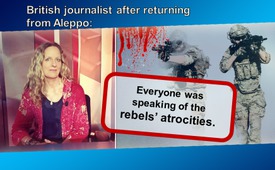 British journalist after returning from Aleppo: Everyone was speaking of the rebels’ atrocities.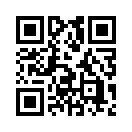 Just like the UK priest, Andrew Ashdown, who reported of his experiences after his return from Aleppo you are going to listen to another eye-witness in this broadcast who also arrived at a completely different conclusion than that presented by western mainstream media: Vanessa Beeley.Just like the UK priest, Andrew Ashdown, who reported of his experiences after his return from Aleppo you are going to listen to another eye-witness in this broadcast who also arrived at a completely different conclusion than that presented by western mainstream media: Vanessa Beeley. 
Vanessa Beeley is a British investigative journalist known for exact and thorough research who has specialized on the Middle East. Vanessa Beeley had just returned to Damaskus after a 3-day visit to Aleppo when she gave an interview to Ron Paul, the US-American politician and former delegate of the House of Representatives. In the following you will listen to the most important excerpts of the live broadcast from December 15, 2016:from dd.Sources:https://propagandaschau.wordpress.com/2016/12/27/nach-der-befreiung-von-ost-aleppo/

https://www.youtube.com/watch?v=mgnTskvdYi0This may interest you as well:---Kla.TV – The other news ... free – independent – uncensored ...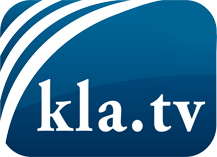 what the media should not keep silent about ...Little heard – by the people, for the people! ...regular News at www.kla.tv/enStay tuned – it’s worth it!Free subscription to our e-mail newsletter here: www.kla.tv/abo-enSecurity advice:Unfortunately countervoices are being censored and suppressed more and more. As long as we don't report according to the ideology and interests of the corporate media, we are constantly at risk, that pretexts will be found to shut down or harm Kla.TV.So join an internet-independent network today! Click here: www.kla.tv/vernetzung&lang=enLicence:    Creative Commons License with Attribution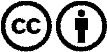 Spreading and reproducing is endorsed if Kla.TV if reference is made to source. No content may be presented out of context.
The use by state-funded institutions is prohibited without written permission from Kla.TV. Infraction will be legally prosecuted.